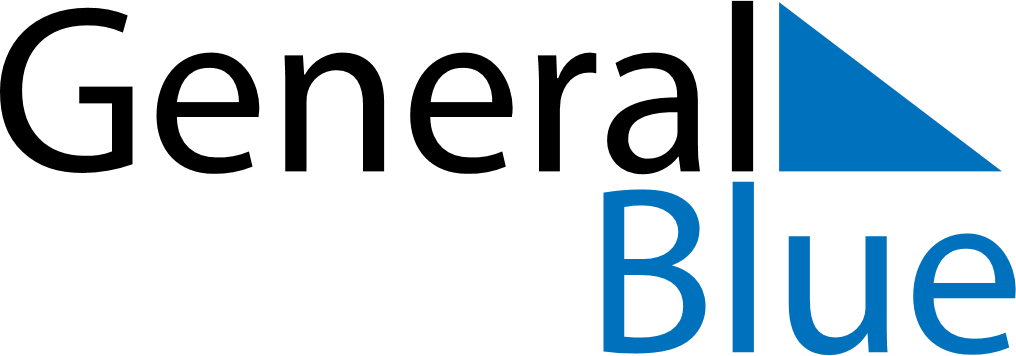 April 2024April 2024April 2024April 2024April 2024April 2024Sesena, Castille-La Mancha, SpainSesena, Castille-La Mancha, SpainSesena, Castille-La Mancha, SpainSesena, Castille-La Mancha, SpainSesena, Castille-La Mancha, SpainSesena, Castille-La Mancha, SpainSunday Monday Tuesday Wednesday Thursday Friday Saturday 1 2 3 4 5 6 Sunrise: 7:58 AM Sunset: 8:38 PM Daylight: 12 hours and 40 minutes. Sunrise: 7:56 AM Sunset: 8:39 PM Daylight: 12 hours and 42 minutes. Sunrise: 7:55 AM Sunset: 8:40 PM Daylight: 12 hours and 45 minutes. Sunrise: 7:53 AM Sunset: 8:41 PM Daylight: 12 hours and 48 minutes. Sunrise: 7:52 AM Sunset: 8:42 PM Daylight: 12 hours and 50 minutes. Sunrise: 7:50 AM Sunset: 8:43 PM Daylight: 12 hours and 53 minutes. 7 8 9 10 11 12 13 Sunrise: 7:48 AM Sunset: 8:44 PM Daylight: 12 hours and 55 minutes. Sunrise: 7:47 AM Sunset: 8:45 PM Daylight: 12 hours and 58 minutes. Sunrise: 7:45 AM Sunset: 8:46 PM Daylight: 13 hours and 1 minute. Sunrise: 7:44 AM Sunset: 8:47 PM Daylight: 13 hours and 3 minutes. Sunrise: 7:42 AM Sunset: 8:48 PM Daylight: 13 hours and 6 minutes. Sunrise: 7:41 AM Sunset: 8:49 PM Daylight: 13 hours and 8 minutes. Sunrise: 7:39 AM Sunset: 8:50 PM Daylight: 13 hours and 11 minutes. 14 15 16 17 18 19 20 Sunrise: 7:38 AM Sunset: 8:51 PM Daylight: 13 hours and 13 minutes. Sunrise: 7:36 AM Sunset: 8:52 PM Daylight: 13 hours and 16 minutes. Sunrise: 7:35 AM Sunset: 8:54 PM Daylight: 13 hours and 18 minutes. Sunrise: 7:33 AM Sunset: 8:55 PM Daylight: 13 hours and 21 minutes. Sunrise: 7:32 AM Sunset: 8:56 PM Daylight: 13 hours and 23 minutes. Sunrise: 7:30 AM Sunset: 8:57 PM Daylight: 13 hours and 26 minutes. Sunrise: 7:29 AM Sunset: 8:58 PM Daylight: 13 hours and 28 minutes. 21 22 23 24 25 26 27 Sunrise: 7:27 AM Sunset: 8:59 PM Daylight: 13 hours and 31 minutes. Sunrise: 7:26 AM Sunset: 9:00 PM Daylight: 13 hours and 33 minutes. Sunrise: 7:25 AM Sunset: 9:01 PM Daylight: 13 hours and 36 minutes. Sunrise: 7:23 AM Sunset: 9:02 PM Daylight: 13 hours and 38 minutes. Sunrise: 7:22 AM Sunset: 9:03 PM Daylight: 13 hours and 40 minutes. Sunrise: 7:20 AM Sunset: 9:04 PM Daylight: 13 hours and 43 minutes. Sunrise: 7:19 AM Sunset: 9:05 PM Daylight: 13 hours and 45 minutes. 28 29 30 Sunrise: 7:18 AM Sunset: 9:06 PM Daylight: 13 hours and 47 minutes. Sunrise: 7:17 AM Sunset: 9:07 PM Daylight: 13 hours and 50 minutes. Sunrise: 7:15 AM Sunset: 9:08 PM Daylight: 13 hours and 52 minutes. 